West Asheville Community Watch Meeting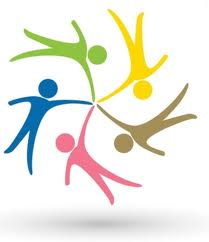 All welcome!Please join us:Wednesday, August 3, 20117:00pm - 9:00pmLocation:Bari Salon278 Haywood RoadAsheville, NCA community response
to the recent crimes in West AshevilleBrainstorming meeting on how to organize and move forward as a communityIncludes a presentation by the Asheville Police DepartmentOrganized by the recently created Facebook  group
West Asheville WatchPlease tell your West Asheville friends and neighbors!Please join us on the Facebook Group West Asheville WatchContact:  westashevillewatch@gmail.com